Customer Service – Rückfragen und RücksendungTel.:	040 – 669807-77Fax:    	040 – 669807-48E-Mail: 	devks@coloplast.com>    Webshop – KundenanbindungKunde: 	Kd.Nr.: 	Lieferadresse 1: 	Lieferadresse 2:	Lieferadresse 3: 	Lieferadresse 4: 	AnsprechpartnerIn gesamt:	Benutzerverwaltung: Wer ist berechtigt, Bestellungen über den Webshop zu generieren?AnsprechpartnerIn, Bereich, E-Mail-Adresse, Telefon:Bestellungen über Webshop ab: Hamburg,			______________________________________________[Name Kunde]	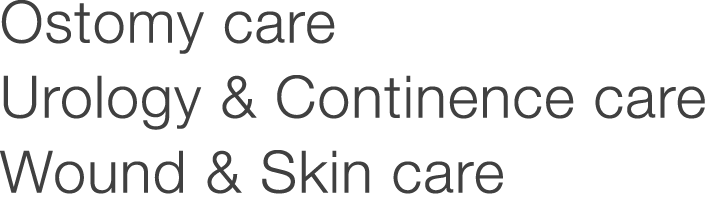 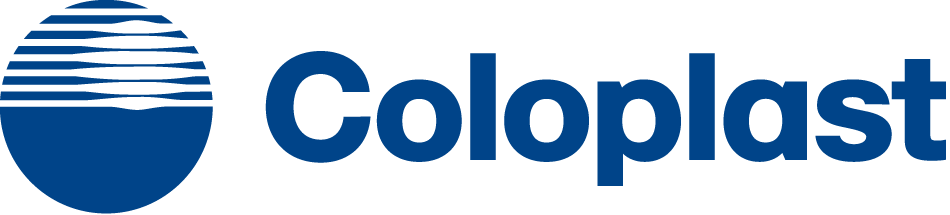 